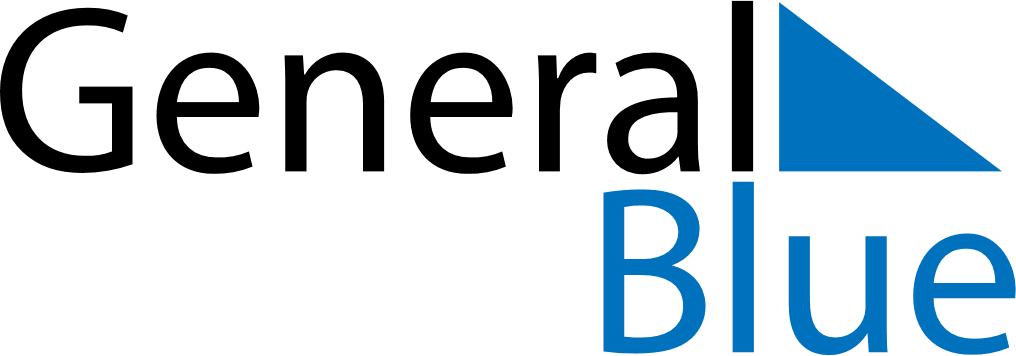 May 2024May 2024May 2024May 2024May 2024May 2024Nyon, Vaud, SwitzerlandNyon, Vaud, SwitzerlandNyon, Vaud, SwitzerlandNyon, Vaud, SwitzerlandNyon, Vaud, SwitzerlandNyon, Vaud, SwitzerlandSunday Monday Tuesday Wednesday Thursday Friday Saturday 1 2 3 4 Sunrise: 6:20 AM Sunset: 8:43 PM Daylight: 14 hours and 22 minutes. Sunrise: 6:19 AM Sunset: 8:44 PM Daylight: 14 hours and 25 minutes. Sunrise: 6:17 AM Sunset: 8:46 PM Daylight: 14 hours and 28 minutes. Sunrise: 6:16 AM Sunset: 8:47 PM Daylight: 14 hours and 31 minutes. 5 6 7 8 9 10 11 Sunrise: 6:14 AM Sunset: 8:48 PM Daylight: 14 hours and 33 minutes. Sunrise: 6:13 AM Sunset: 8:50 PM Daylight: 14 hours and 36 minutes. Sunrise: 6:11 AM Sunset: 8:51 PM Daylight: 14 hours and 39 minutes. Sunrise: 6:10 AM Sunset: 8:52 PM Daylight: 14 hours and 42 minutes. Sunrise: 6:09 AM Sunset: 8:53 PM Daylight: 14 hours and 44 minutes. Sunrise: 6:07 AM Sunset: 8:55 PM Daylight: 14 hours and 47 minutes. Sunrise: 6:06 AM Sunset: 8:56 PM Daylight: 14 hours and 49 minutes. 12 13 14 15 16 17 18 Sunrise: 6:05 AM Sunset: 8:57 PM Daylight: 14 hours and 52 minutes. Sunrise: 6:03 AM Sunset: 8:58 PM Daylight: 14 hours and 54 minutes. Sunrise: 6:02 AM Sunset: 9:00 PM Daylight: 14 hours and 57 minutes. Sunrise: 6:01 AM Sunset: 9:01 PM Daylight: 14 hours and 59 minutes. Sunrise: 6:00 AM Sunset: 9:02 PM Daylight: 15 hours and 2 minutes. Sunrise: 5:59 AM Sunset: 9:03 PM Daylight: 15 hours and 4 minutes. Sunrise: 5:58 AM Sunset: 9:04 PM Daylight: 15 hours and 6 minutes. 19 20 21 22 23 24 25 Sunrise: 5:57 AM Sunset: 9:06 PM Daylight: 15 hours and 9 minutes. Sunrise: 5:55 AM Sunset: 9:07 PM Daylight: 15 hours and 11 minutes. Sunrise: 5:54 AM Sunset: 9:08 PM Daylight: 15 hours and 13 minutes. Sunrise: 5:53 AM Sunset: 9:09 PM Daylight: 15 hours and 15 minutes. Sunrise: 5:53 AM Sunset: 9:10 PM Daylight: 15 hours and 17 minutes. Sunrise: 5:52 AM Sunset: 9:11 PM Daylight: 15 hours and 19 minutes. Sunrise: 5:51 AM Sunset: 9:12 PM Daylight: 15 hours and 21 minutes. 26 27 28 29 30 31 Sunrise: 5:50 AM Sunset: 9:13 PM Daylight: 15 hours and 23 minutes. Sunrise: 5:49 AM Sunset: 9:14 PM Daylight: 15 hours and 25 minutes. Sunrise: 5:48 AM Sunset: 9:15 PM Daylight: 15 hours and 26 minutes. Sunrise: 5:48 AM Sunset: 9:16 PM Daylight: 15 hours and 28 minutes. Sunrise: 5:47 AM Sunset: 9:17 PM Daylight: 15 hours and 30 minutes. Sunrise: 5:46 AM Sunset: 9:18 PM Daylight: 15 hours and 31 minutes. 